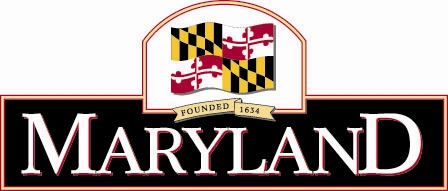 Ninety-Fifth Annual Report of the  Bureau of Mines– 2016 –Prepared by:Land and Materials AdministrationMining ProgramPrepared for:Larry Hogan, GovernorState of Boyd K. Rutherford, Lt. GovernorState of Thomas V. Mike Miller, Jr., Senate PresidentMaryland General AssemblyMichael E. Busch, House SpeakerMaryland General AssemblyMARYLAND DEPARTMENT OF THE ENVIRONMENT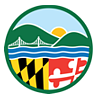 1800 Washington Boulevard │ Baltimore, MD  21230 │http://www.mde.maryland.gov/mining301-689-1440 │ 1-800-633-6101Larry Hogan, Governor │ Boyd Rutherford, Lt. Governor │ Ben Grumbles, Secretary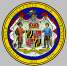 Table of ContentsTable of Contents . . . . . . . . . . . . . . . . . . . . . . . .. . . . . . . . . . . . . . . . . . . . . . . .. . . . .	  1Executive Summary . . . . . . . . . . . . . . . . . . . . . . . . . . . . . . . . . . . . . . . . . . . . . . .  	  2 Summary of Statistics - Coal Production . . . . . . . . . . . . . . . . . . . . . . . . . . . . . . .	  3  Summary of Statistics - Employees . . . . . . . . . . . . . . . . . . . . . . . . . . . . . . . . . . .	  3  Tonnage by Coal Seams, County, and Basin . . . . . . . . . . . . . . . . . . . . . . . . . . . .	  4 	 Production, Mining, and Reclamation Statistics by Permit . . . . . . . . . . . . . . . . . .	  5Summary of Land Mined, Backfilled, and Planted. . . . . . . . . . . . . . . . . . . . . . . . .	  8Permitting Activity. . . . . . . . . . . . . . . . . . . . . . . . . . . . . . . . . . . . . . . . . . . . . . . . .      	12Mine Foreman and Fire Boss Examinations and Certifications. . . . . . . . . . . . . .         	13Inspection and Enforcement Activities . . . . . . . . . . . . . . . . . . . . . . . . . . . . . . . . .	13Land Reclamation Committee Membership. . . . . . . . . . . . . . . . . . . . . . . . . . . . .        	14Land Reclamation Committee Functions and Duties. . . . . . . . . . . . . . . . . . . . . .         	15Reclamation Results of Surface Mined Lands . . . . . . . . . . . . . . . . . . . . . . . . . .          	162016 Reclamation Awards . . . . . . . . . . . . . . . . . . . . . . . . . . . . . . . . . . . . . . . . .        	 17Mining Permits Issued by Year and Permittee . . . . . . . . . . . . . . . . . . . . . . . . . . .	 18EXECUTIVE SUMMARYDuring calendar year 2016, Maryland operators produced two million tons of coal. Surface coal mining production was 0.62 million tons in Allegany County and 0.29 million tons in Garrett County.  Deep coal mining production was 1.10 million tons, all in Garrett County. One hundred five coal mine permit actions were received and eighty-seven permitting actions were approved, including nine permit amendments, totaling eighty-nine acres. Included in the permitting actions were twenty-one operator’s license renewals. Other permit actions included modifications, transfers, and prospecting permits.Ninety-five acres were affected, two hundred thirty-eight acres rough backfilled, and two hundred twenty-three acres backfilled and planted. Bonds were totally released on seventy-four acres. Seven hundred sixty-eight inspections were performed on coal mining operations. Fifteen Notices of Violation were issued.  Eighteen Citizen Complaints were received and investigated and there were six cessation orders issued. There was one bond forfeiture during this calendar year.The Land Reclamation Committee met seven times and approved one reclamation plan.  The Committee also evaluated the revegetation on two hundred sixty acres eligible for Phase II bond release and approved two hundred fifty-two acres as meeting the standards for release. There were two reclamation plan changes during the year.  SUMMARY OF STATISTICS FOR THE CALENDAR YEAR 2016REPORT OF THE  BUREAU OF MINESCoal production in Maryland during 2016 totaled 2,008,818.05 tons.  Production in 2016 represents a decrease of 325,494.52 tons from the 2015 production of 2,334,312.57 tons.SUMMARY OF 2016 STATISTICS1COAL PRODUCTION (TONS)EMPLOYEES21Obtained from reports submitted by Maryland mining operators.2These figures do not include office, supervisor personnel, or independent truck haulers.FOR THE CALENDAR YEAR 2016TONNAGE BY COAL SEAMSWaynesburg		. . . . . . . . . . . . . . . . . . . . . . . . . . . . . . . . . . . . . .       	                    0.00Sewickley         	. . . . . . . . . . . . . . . . . . . . . . . . . . . . . . . . . . . . . .       	           30,577.53Redstone 		. . . . . . . . . . . . . . . . . . . . . . . . . . . . . . . . . . . . . .     	         231,736.99		. . . . . . . . . . . . . . . . . . . . . . . . . . . . . . . . . . . . . .                    230,673.90Morantown 		. . . . . . . . . . . . . . . . . . . . . . . . . . . . . . . . . . . . . .                      17,205.37L. Pittsburgh 		. . . . . . . . . . . . . . . . . . . . . . . . . . . . . . . . . . . . .         	           22,267.98 		. . . . . . . . . . . . . . . . . . . . . . . . . . . . . . . . . . . . . .                      26,896.56			. . . . . . . . . . . . . . . . . . . . . . . . . . . . . . . . . . . . . .                               0.00Bakerstown		. . . . . . . . . . . . . . . . . . . . . . . . . . . . . . . . . . . . . .                               0.00Freeport		. . . . . . . . . . . . . . . . . . . . . . . . . . . . . . . . . . . . . .                               0.00Tyson   		. . . . . . . . . . . . . . . . . . . . . . . . . . . . . . . . . . . . . .                      57,939.64Borden			. . . . . . . . . . . . . . . . . . . . . . . . . . . . . . . . . . . . . .                               0.00Barton			. . . . . . . . . . . . . . . . . . . . . . . . . . . . . . . . . . . . . .                               0.00					TOTAL . . . . . . . . . .. . . . . . . . . . .     617,297.97Sewickley 		. . . . . . . . . . . . . . . . . . . . . . . . . . . . . . . . . . . . . .                           420.64		. . . . . . . . . . . . . . . . . . . . . . . . . . . . . . . . . . . . . .                      87,316.37Morantown 		. . . . . . . . . . . . . . . . . . . . . . . . . . . . . . . . . . . . . .                      23,047.39 L. Pittsburgh 		. . . . . . . . . . . . . . . . . . . . . . . . . . . . . . . . . . . . . .                      38,437.47Franklin		. . . . . . . . . . . . . . . . . . . . . . . . . . . . . . . . . . . . . .                      10,137.76 Barton			. . . . . . . . . . . . . . . . . . . . . . . . . . . . . . . . . . . . . .                    253,683.55Harlem			. . . . . . . . . . . . . . . . . . . . . . . . . . . . . . . . . . . . . .                      12,447.25Bakerstown		. . . . . . . . . . . . . . . . . . . . . . . . . . . . . . . . . . . . . .                      32,116.53 Freeport		. . . . . . . . . . . . . . . . . . . . . . . . . . . . . . . . . . . . . .                    933,814.15Upper Kittanning      	. . . . . . . . . . . . . . . . . . . . . . . . . . . . . . . . . . . . . .                               0.00 Middle Kittanning        . . . . . . . . . . . . . . . . . . . . . . . . . . . . . . . . . . . . .                                  0.00Redstone		. . . . . . . . . . . . . . . . . . . . . . . . . . . . . . . . . . . . . .                             98.97Tyson  		. . . . . . . . . . . . . . . . . . . . . . . . . . . . . . . . . . . . . .                                           0.00Waynesburg                . . . . . . . . . . . . . . . . . . . . . . . . . . . . . . . . . . . . . .                                0.00     				           TOTAL . . . . . . . . . . . . . . . . . . . .    1,391,520.08TONNAGE BY BASIN . . . . . . . . . . . . . . . . . . . . . . . . . . . . . . . . . . . . .		                    0.00 . . . . . . . . . . . . . . . . . . . . . . . . . . . . . . . . . . . . .		                    0.00Casselman . . . . . . . . . . . . . . . . . . . . . . . . . . . . . . . . . . . . . . . . . . . . .	                     907,770.00Casselman (Cherry Creek) . . . . . . . . . .  . . . . . . . . . . . . . . . . . . . . . . 		                    0.00Potomac . . . . . . . . . . . . . . . . . . . . . . . .  . . . . . . . . . . . . . . . . . . . . . .                           62,184.09George's Creek . . . . . . . . . . . . . . . . . . . . . . . . . . . . . . . . . . . . . . . . .                      1,038,863.96 				          TOTAL . . . . . . . . . . . . . . . . . . .       2,008,818.05FOR CALENDAR YEAR 2016MINE FOREMAN AND FIRE BOSSEXAMINATIONS AND CERTIFICATIONSThe number of Mine Foreman and Fire Boss applicants examined and certified from 2000 through 2016 is identified below.(#)* Certifications issued in accordance with the reciprocity agreement between  and .INSPECTION AND ENFORCEMENT ACTIVITIES2011-2016FOR THE CALENDAR YEAR 2016LAND RECLAMATION COMMITTEEMembers:The following members served on the Land Reclamation Committee during 2016:DEPARTMENT OF THE ENVIRONMENT REPRESENTATIVES:Ed Larrimore, Chairman, MDE Land and Materials AdministrationJohn E. Carey, MDE Bureau of MinesDEPARTMENT OF NATURAL RESOURCES REPRESENTATIVES:Jim Mullan, Wildlife DivisionGeorge Eberling, Forestry DivisionAlan Klotz, Freshwater FisheriesCITIZEN REPRESENTATIVES:Margaret Jamison, Garrett County Bill Pegg, Allegany County :Jeff Barclay, Allegany County Bill DeVore, Garrett County SOIL CONSERVATION DISTRICT REPRESENTATIVES:Adam Heavner, Allegany Soil Conservation DistrictShaun Sanders, Garrett Soil Conservation DistrictCOAL INDUSTRY REPRESENTATIVES:Jim AshbyTim SchwinabartFOR THE CALENDAR YEAR 2016FUNCTIONS AND DUTIES OF THE LAND RECLAMATION COMMITTEEThe Land Reclamation Committee is responsible for the approval of all reclamation plans submitted, as part of an application for a permit, to the Bureau of Mines and for the oversight of land reclamation activities on surface coal mining operations in .  The Land Reclamation Committee visits proposed and active mining sites to:Determine the suitability of proposed reclamation plans;  Review mining and reclamation progress; andEvaluate the success of revegetation practices.During 2016, the Land Reclamation Committee conducted site visits on five days.  These visits included field reviews of one proposed mining site and 23 revegetation sites to evaluate the success of the revegetation. The Land Reclamation Committee conducts meetings to:Review and approve reclamation plans; Review reclamation progress on active mining permits;Evaluate the revegetation on areas eligible for Phase II bond release;Review the surface coal mining laws, regulations and policies and recommend changes to improve effectiveness of the Maryland Regulatory program; andRecommend research and cost-sharing projects to promote optimum revegetation of mine lands.During 2016, the Land Reclamation Committee met seven times.  During these meetings, the Land Reclamation Committee approved one reclamation plan, evaluated 260 acres of revegetation eligible for Phase II bond release and approved 252 acres as meeting the standards for release. There were two reclamation plan changes during the year.   2016 Reclamation AwardPermit  SM-08-40  Ritchie Trucking and Excavating, Inc.Ritchie Trucking and Excavating, Inc. began mining on this permit in 2009. This site, located just outside of the town of Frostburg had been disturbed by surface coal mining since 1958 and is quite visible from the town. The most recent reclaimation done by Ritchie Trucking has reclaimed several acres of pre-law highwalls and mining pits. Part of the permit area has been reclaimed to woodland with the remainder of the site reclaimed as a pasture. Cows can now be seen grazing on land that was recently a disturbed mine site.Past  Reclamation Award Winners*Year		Name of Company			         Permit 1984	Bridgeview Coal Company				3561985	Brashear Coal Company				2641986	Buffalo Coal Company					3661987	Delta Mining, Inc.					3451988	Beener Coal Company					1431989	Brashear Coal Company				2641990	Action Mining Company				3941991	Patriot Mining Company				4061992	S & G Coal Company					3481993	Buffalo Coal Company					2151994	G & S Coal Company					3651995	John Duckworth Coal   				3721996	Buffalo Coal Company					4091997	Tri Star Mining Inc.					4181998	G & S Coal Company					3251999	Buffalo Coal Company					4092000	Winner Bros. Coal Company				2862001	Clise Coal Company					3152002	Win-More Mining					2732003	Pine Mountain Coal Company				4202004	G & S Coal Company					3652005	Mountaineer Mining Corp.				4382006 	Winner Brothers Coal Company			3852007	Tri Star Mining Inc					4292008	Cobra Mining, Inc.					1842009	Vindex Energy Corporation				3382010    Clise Coal Company Inc.				2132011    Mettiki Coal, LLC					4282012    Tri-Star Mining, Inc.					4342013	Vindex Energy Corporation				4312014	Tri-Star Mining, Inc.					4192015	Beechwood Coal, LLC					403*Each year the Land Reclamation Committee selects a coal mining operation to receive the reclamation award presented by the Maryland Coal Association. This award is given to an operator that has achieved outstanding reclamation on a permit site.MINING PERMITS ISSUED BY YEAR AND PERMITTEEPermit	 	  			Year No.  					Issued				Permittee  1  	 				1955		The George's Creek Lumber Company*  2  	 	1955		Allegany Engineering Company*  3 		1955		B.M.W. Coal Company*  4    		1955  		Old Hampshire Coal Company, Inc.*  5		1955		Car and Gotfelty Construction Co.*  6        		1955		M.H. Bigan Coal Company*  7		1955		Moran Coal Company*  8 	      	1955		Allegany Engineering Company*  9  	 	1955		Schell Mining Company, Inc.* 10  	 	1955		B & U Coal Company* 11		1955		Morgan Contracting Company** 12  	 	1955		Romadale Coal Corporation* 13  	 	1955		Cross Fuel Company*  14  	 	1955		Highland Construction Company* 15  	 	1955		 Big Vein Coal Company  				 (Repermitted 338)*  16  	 	1955		Moran Coal Company* 17  	 	1955		T.J. Cramblett** 18  	 	1955		Moscow-Georges Creek Coal Company* 19  	 	1955		J.R. Thrasher Contracting & Stripping Co.* 20  	 	1956		Moran Coal Company (Repermitted 333)* 21  	 	1956		Schell Mining Company, Inc.** 22  		1956		Savage Coal Company* 23  	 	1956		Moran Coal Company* 24  	 	1956		The Georges Creek Coal & Land Co.* 25  	 	1957		Charles T. Clise* 26  	 	1957		Allegany Engineering Company* 27  	 	1957		Goodwill Fuel Company* 28  	 	1957		D.B.&B. Coal Company* 29  	 	1957		Queen George's Creek Coal Company** 30  	 	1957		Mack Coal Company** 31  	 	1957		White Crest Coal Company, Inc.** 32  	 	1957		D.B.&B. Coal Company* 33  	 	1957		Moran Coal Company* 34  	 	1957		Chelsie A. Liller* 35  	 	1957		J.E. George Trucking Company** 36  	 	1957		D.B.&B. Coal Company* 37  	 	1957		J&M. Coal Company** 38  	 	1957		Casey Construction Company** 39  		1958		Moran Coal Company* 40  	 	1958		United Energy Coal, Inc. **  40	     	2008		Ritchie Trucking & Excavating, Inc. 				(Reinstated in 2008)     41  	 	1958		Buffalo Coal Company, Inc.* 42  	 	1958		Casey Construction Company** 43  	 	1958		Sara-Ki Coal Company, Inc.* 44 	 				1958		Yantus & Zubek Coal Company* 45  	 	1958		Moran Coal Company* 46  	 	1958		Casey Construction Company** 47  	 	1958		Moran Coal Company*Permit		  Year No.  		Issued				Permittee 48  	 	1958		Moran Coal Company* 49 	 	1958		Sara-Ki Coal Company, Inc.* 50  	 	1958		Laurel Creek Company, Inc.** 51  	 	1958		D.B.&B. Coal Company** 52  	 	1958		Moon and Sons* 53  	 	1959		George L. Smith Contracting Company* 54  	 	1959		The Georges Creek Lumber Company* 55  	 	1959		Moran Coal Company* 56  	 	1959		North Branch Coal Corporation* 57  	 	1959		George Coal Company** 58  	 	1959		Samuel Compton & Company** 59  	 	1959		Hoover & White* 60  	 	1959		Laurel Creek Company, Inc.** 61  		1959		The Eddy Fuel Company** 62  	 	1959		J.R. Thrasher Contracting & Stripping Co.* 63  	 	1959		Pittsburgh Coal Company* 64  	 	1959		Mineral Coal Company, Inc., of * 65  	 	1959		Laurel Creek Company, Inc.* 66  	 	1959		The Georges Creek Lumber Company* 67  	 	1959		Chelsie A. Liller* 68  	 	1959		Casey Contracting Company** 69  	 	1959		Pine Mountain Coal Company* 70  	 	1959		Opel and Brenneman* 71  	 	1959		The Georges Creek Lumber Company* 72  	 	1959		P.&J. Coal Company* 73  	 	1959		Casey Contracting Company** 74  	 	1959		Goodwill Fuel Company* 75  	 	1959		D.B.&B. Coal Company* 76  	 	1960		Baughman Contracting Company, Inc.* 77  	 	1960		P&K Coal Company* 78  	 	1960		Morgan Contracting Company* 79  	 	1960		Buffalo Coal Company, Inc.* 80		1960		Buffalo Coal Company, Inc.* 81  	 	1960		Randall Robertson* 82  	 	1960		Hoover & White** 83  	 	1960		James E. George* 84  	 	1960		B.M.W. Coal Company, Inc.* 85  	 	1960		Casey Contracting Company** 86  	 	1960		Beener Coal Company* 87  		1960		Moran Coal Company, Inc.* 88  		1960		D&K Coal Company* 89  	 	1960		Brenneman Brothers* 90 	 	1960		Mack Coal Company* 91  	 	1960		Clarence Rodamar* 92  	 	1960		James E. George* 93  	 	1961		Casey Contracting Company** 94  	 	1961		Winner Brothers* 95  		1961		Moran Coal Company, Inc.* 96  	 	1961		Big Vein Coal Company* 97  		1961		Maryland Fuel Company, Inc.* 98  	 	1961		Yantus-Zubek Coal Company*Permit	 	  Year No.  		Issued				Permittee 99  	 	1961		J.R. Thrasher Contracting & Stripping Co.*100  	 	1961		Trefall Bros., Inc.*101  	 	1961		Mack Coal Comany*102  	 	1961		C.A. Liller Company*103  	 	1961		Cross & Brumage Coal Company*104  	 	1961		Beener Coal Company*105  	 	1961		D&K Coal Company*106  	 	1961		Mack Coal Company*107  	 	1961		Yantus and Zubek*108  	 	1961		Potomac Mining Company*109  	 	1962		Casey Contracting Company*110  	 	1962		Wilhelm Coal Company*111  	 	1962		The Georges Creek Lumber Company*112  	 	1962		Clark Coal Company*113  	 	1962		Casey Contracting Company*114  	 	1962		Casey Contracting Company*115  		1962		Douglas Coal Company*116  	 	1962		Red Lion Mining Corporation**117  	 	1962	 	Ebensburg Coal and Clay Company*118  	 	1963		James E. George*119  	 	1963		Ebensburg Coal and Clay Company*120  	 	1963		J.R. Thrasher Contracting & Stripping Co.*121		1963		Moran Coal Company, Inc.*122  	 	1963		Buffalo Coal Company, Inc.*123  		1963		J.R. Thrasher Contracting & Stripping Co.*124  	 	1963		Win-More Mining & Construction Co., Inc.*125  	 	1963		Beener Coal Company*126  	 	1964		W.R. Nethken and Company, Inc.*127  	 	1964		Mack Coal Company*128  	 	1964		J.R. Thrasher Contracting & Stripping Co.*129  	 	1964		J. Russell Cravener*130  	 	1964		Chelsie A. Liller*131  	 	1964		The Georges Creek Lumber Company*132  	 	1964		Brenneman Brothers*133  	 	1965		W.R. Nethken and Company, Inc.*134  	 	1965		Richards and Parnell Coal Company*135  	 	1965		William Brashear*136  	 	1965		W.R. Nethken and Company, Inc.*137  	 	1965		G&S Coal Company, Inc.*138  	 	1966		J.R. Thrasher Contracting & Stripping Co.*139		1966		J.R. Thrasher Contracting & Stripping Co.*140  	 	1966		Shallmar Coal Company, Inc.*141  	 	1966		Randall Robertson**142  	 	1966		Ace Drilling Coal Company, Inc.*143  	 	1966		Beener Coal Company*144  	 	1966		Clarence Rodamer*145  	 	1967		Ginniman Coal Company*146  	 	1967		Raymond A. Wolf Mining Company*147  	 	1967		Menallen Coke Company*148  	 	1967		Russel Shafer*149  	 	1967		Homage Coal Co. (Emmett Duppstadt)*150  	 	1967		Twin States Coal Company**Permit	 	  Year No.  		Issued				Permittee151 	 	1967		M.F. Fetterolf Coal Company, Inc.*152  	 	1967		Ebensburg Coal and Clay Company*153  	 	1968		Raymond A. Wolf Mining Co. (UPRC)*154  	 	1968		Michael Rostosky*155  		1968		Ginniman & Ware Coal Company*156  	 	1968		Harold H. Upole Coal Company*157  		1968		T.G.&C. Coal Company, Inc.*158  	 	1969		Clarence Rodamer Coal Company*159  		1969		Michael Rostosky Coal Company*160  	 	1969		Russel Shafer Coal Company*161  	 	1969		Buffalo Coal Company, Inc.*162	 	1969		J.R. Thrasher Contracting & Stripping Co.***163  	 	1969		Buffalo Coal Company, Inc.*164  	 	1969		Union Coal Company*165  	 	1970		Win-More Mining & Construction Co., Inc.*166  	 	1970		Ginniman Coal Company*167  	 	1970		Upperman Coal Company*168  	 	1970		Frank Pulford**169  	 	1970		Winner Bros. Coal Company, Inc.*170		1970		Russel Shafer*171  	 	1970		The Chief Coal Company*172  	 	1970		Mary Ruth Corporation*173  	 	1970		Oakland Coal Company*174  	 	1971		Bernard C. Drees*175  	 	1971		Delta Mining, Inc.*176  	 	1971		D&K Coal Company, Inc.*177  	 	1971		T.G.&C. Coal Company, Inc.*178  	 	1971		Emmett Duppstadt*179  	 	1971		Somerset Excavating, Inc.*180  	 	1971		Ayers Coal Company*181  	 	1971		Delta Mining, Inc.*182 					1971		Patriot Mining Company, Inc.*183  	 	1971		Chief Coal Company*184  	 	1971		Cobra Mining, Inc.*185  	 	1971		Bessemer Iron & Coal Company*186  	 	1971		Coal Lick Coal Company*187  		1971		Phillips Big Vein Coal Company*188  	 	1971		Ace Drilling Coal Company, Inc.*189 	 	1971		Buffalo Coal Company, Inc.*190  	 	1971		Buffalo Coal Company, Inc.* 191  	 	1971		Keystone Coal and Development Company                 			 (Liability Assumed by Garrett County Roads Department)192  	 	1971		Ace Drilling Company, Inc.*193  		1972		Wilhelm Coal, Inc.*194  	 	1972		M.F. Fetterolf Coal Company, Inc.***195  	 	1972		Buffalo Coal Company, Inc.*196  		1972		Bessemer Iron & Coal Company*197  		1972		Grafton Coal Company*198  	 	1972		Jet Fuel Coal Company*199  	 	1972		Bessemer Iron & Coal Company*200  	 	1972		Chief Coal Company*201  	 	1972		Brashear Coal Company*Permit	 	  Year No.  		Issued				Permittee 202  	 	1972		Winner Bros. Coal Company, Inc.*203  	 	1972		Mary Ruth Corporation*204  	 	1972		Grafton Coal Company*205  	 	1972		Chief Coal Company*206  	 	1972		Upperman Coal Company*207  	 	1972		United Energy Coal, Inc. **      208  	 	1973		Sanner Bros. Coal Company*209  	 	1973		Delta Mining, Inc.*210  	 	1973		Markat, Inc.*211  	 	1973		Oakland Coal Company*212  	 	1973		Bessemer Iron & Coal Company*213  	 	1973		Clise Coal Company*214  	 	1973		Inter-State Lumber Company*215  	 	1973		Buffalo Coal Company, Inc.*216  	 	1973		Brashear Coal Company***217  	 	1973		Bernard Drees Coal Company*218  	 	1973		Buffalo Coal Company, Inc.*219  	 	1973		G&S Coal Company, Inc.*220  	 	1974		Evans Coal Company*221  		1974		Bridgeview Coal Company*222  	 	1974		John Duckworth Coal Company*223  	 	1974		Edward Mikel*224  	 	1974		Delta Mining, Inc.*225  	 	1974		Northwest Coal Company, Inc.*226  	 	1974		Thrasher Coal Company**227  	 				1974		Winner Bros. Coal Company, Inc.*228  	 	1974		Bittinger Coal Company*229  	 	1974		Charles M. Filsinger*230  	 	1974		G&H Coal Company, Inc.*231  	 	1974		Hi-Note, Inc.*	232  	 	1974		Buffalo Coal Company, Inc.*233  	 	1974		Oliver Mining Company**234  	 	1974		Clise Coal Company*235  	 	1974		Markat, Inc.*236  	 	1974		Delta Mining, Inc.*237  	 	1974		Bridgeview Coal Company*238  	 	1974		Burnham Coal Company, Inc.*239  	 	1974		 Mining*240  	 	1974		Buffalo Coal Company, Inc.*241  	 	1975		Buffalo Coal Company, Inc.*242  	 	1975		Hopwood Strip Mine, Inc.**243  	 	1975		Ponderosa Coal Company, Inc.*244  	 	1975		Markat, Inc.*245  	 	1975		Phillips Coal, Inc.*246  	 	1975		Lambert Coal Company*247  	 	1975		United Energy Coal, Inc. **       248  	 	1975		Buffalo Coal Company, Inc.*249  	 	1975		Cobra Fuels*250  	 	1975		Laoc Coal Company*251  		1975		Tower Resources, Inc.*252  	 	1975		Phillips Coal, Inc.*253  	 	1975		Pine Mt. Coal Company*Permit	 	  Year No.  		Issued				Permittee254  	 	1975		T.G.&C. Coal Company*255  	 	1975		Allegheny Mining Company*256  	 	1975		Bridgeview Coal Company*257  	 	1975		A&R Coal Company*258  	 	1975		Clinton Coal Company**259  	 	1975		Tower Resources, Inc.*260  	 	1975		Yough Tree Farm*261  	 	1975		Russel Shafer***262  	 	1975		Northwest Coal Company**263  		1975		Allegheny Mining Corporation*264  	 	1975		Tri-Star Mining, Inc.*265  	 	1975		Bittinger Coal Company*266  	 	1975		Delta Mining, Inc.*267  	 	1975		Bittinger Coal Company*268  	 	1975		Clyde Marsh Coal Company*269  	 	1975		Hungry Hollow Coal Company*270  		1975		Clise Coal Company*271  	 	1975		A&R Coal Company*272  	 	1975		Action Mining, Inc.*273  	 				1975		Win-More Mining & Construction *274  	 	1975		Evans Coal Company*275  	 	1975		Buffalo Coal Company, Inc.*276  		1975		Buffalo Coal Company, Inc.*277 		1975		Allegheny Mining Corporation *278  	 	1976		Inter-State Lumber Company*279  	 	1976		Buffalo Coal Company, Inc.*280  		1976		Delta Mining, Inc.*281  	 	1976		Rondell Company*282  		1976		Phillips Coal, Inc.*283  	 	1976		G&H Coal Company, Inc.*284  	 	1976		Tower Resources, Inc.*285  	 	1976		Clinton Coal Company**286  	 	1976		Winner Bros. Coal Company, Inc.*287  	 	1976		T.L. Moran, Inc.*288  	 	1976		Delta Mining, Inc.*289  	 	1976		Pine Mt. Coal Company*290  	 	1976		Delta Mining, Inc.*291  	 	1976		George Nolan**292  	 	1976		Alexander Coal Co.*293  	 	1976		Pine Mt. Coal Company*294  	 	1976		Arlen Miller***295  	 	1976		Action Mining, Inc.*296  	 	1976		Bessemer Iron & Coal Company**297  	 	1977		Oakland Coal Company *298  	 	1977		Bittinger Coal Company*299  	 	1977		Inter-State Lumber, Inc.*300  	 	1977		Garbart Coal Company*301  	 	1977		Pine Mt. Coal Company*302  	 	1977		L.C. Coal Company, Inc.*303  	 	1977		Ginniman Brothers Coal Company**304  	 	1977		Buffalo Coal Company, Inc.*305  	 	1977		Wood Products, Inc.*Permit	 	  Year No.  		Issued				Permittee306  	 	1977		Bridgeview Coal Company*307  	 	1977		T.L. Moran, Inc.*308  	 	1977		Best Coal Stripping, Inc.**309  	 	1977		Delta Mining, Inc.*310  	 	1977		Oakland Coal Company*311  	 	1977		Primrose Coal Company*312  	 	1977		R.A.K. Coal Company, Inc.**313  	 	1977		G&S Coal Company*314  	 	1977		Wilhelm Coal, Inc.**315  	 	1977		Clise Coal Company*316  	 	1977		Brawal Mining, Inc.*317  	 	1977		John R. **318  	 	1977		Winner Bros. Coal Company, Inc. *319 	 	1977		John Duckworth Coal Company*320  	 	1977		Kelley Enterprises*321  	 	1978		Delta Mining, Inc.*322  	 	1978		Bridgeview Coal Company*323  	 	1978		Ayers Coal Company*324  	 	1978		John Duckworth Coal Company*325  	 	1978		G&S Coal Company, Inc.*326  	 	1978		Buffalo Coal Company, Inc.**327  	 	1978		Buffalo Coal Company, Inc.*328  	 	1978		Buffalo Coal Company, Inc. *329 	 	1978		Winner Bros. Coal Company, Inc.*330  	 	1978		Inter-State Lumber Company*331  	 	1978		R.A.K. Coal Company***332  	 	1978		Seneca Mining Company*333  	 	1978		Westvaco Corporation*334  	 	1978		Buffalo Coal Company, Inc.*335  	 	1978		Inter-State Lumber Company**336  	 	1978		Inter-State Lumber Company*337  	 	1978		Kirby Energy, Inc.*      338  	 	1978		Vindex Energy Corporation*339  	 	1978		Wilhelm Coal, Inc.*340  	 	1978		Fetterolf Mining, Inc.*341  	 	1979		Eastern Mining Systems, Inc.**342  	 	1979		Primrose Coal Company*343  	 	1979		L.C. Coal Company*344  	 	1979		Bridgeview Coal Company*345  	 	1979		Delta Mining, Inc.**346  	 	1979		Inter-State Lumber Company*347  	 	1979		Kelley Enterprises*348  	 	1979		Schwinabart & Green, Joint Venture*349  	 	1979		Wilhelm Coal, Inc.**350  	 	1980		Bridgeview Coal Company*351  	 	1980		Winner Bros. Coal Company, Inc.*352  	 	1980		John Duckworth Coal Company*353  		1980		Winner Bros. Coal Company, Inc.*354  	 	1980		Brawal Mining, Inc.*355  	 	1980		Hi-Note, Inc.*356  	 	1980		G&S Coal Company, Inc.***357  	 	1980		Richard Duckworth Coal Company*Permit	 	  Year No.  		Issued				Permittee 358  	 	1980		Bridgeview Coal Company*359  	 	1980		Buffalo Coal Company, Inc.** 359		2008		Beechwood Coal, LLC. (Reinstated)360  	 	1980		Buffalo Coal Company, Inc.*361  	 	1980		Pamela Mines, Inc.**362  	 	1980		Alpha Mining, Inc.*363  	 	1980		Pamela Mines, Inc.**364 		1980		John Duckworth Coal Company*365  	 	1980		G&S Coal Company, Inc.*366  		1980		Buffalo Coal Company, Inc.*367  	 	1980		Buffalo Coal Company, Inc.**368  	 	1980		United Energy Coal, Inc.**       369  	 	1980		Bittinger Coal Company*370  	 	1982		Keystone Mt. Development Company*371  	 	1982		Eagle Mining, Inc.*372  	 	1982		John Duckworth Coal Company*373  	 	1982		Kirby Energy, Inc. **374  	 	1982		Winner Bros. Coal Company, Inc. *375  	 	1982		Win-More Mining & Construction Company *376  	 	1982		Jones Coal, Inc.**377  	 	1982		Allegheny Mining Corporation*378  	 	1982		Delta Mining, Inc.**379  	 	1982		Masteller Coal Company*380  	 	1982		Fairview Coal Company (Repermitted 399)* 381  	 	1982		Richard Duckworth Coal Company*382  	 	1983		Pine Mt. Coal Company*383  	 	1983		Allegheny Mining Corporation*384  	 	1983		Evans Coal Company*385  	 	1983		Winner Bros. Coal Company, Inc.*386  		1983		Jones Mining, Inc.*387  	 	1983		Hilltop Construction Company**388  	 	1983		Fetterolf Mining, Inc.*389  	 	1983		Winner Bros. Coal Company, Inc.*390  	 	1983		C.J. Merlo, Inc.*391  	 	1983		Oak Springs Coal Company*392  	 	1984		Westvaco Resources, Inc.*393  	 	1984		Patriot Mining Company, Inc.394  	 	1984		Action Mining, Inc.*395  	 	1984		Stan-Jan Excavating, Inc.*396  	 	1984		Allegheny Mining Corporation*               397 	 	1985		Michael R. McGowan*398  	 	1985		Brashear Coal Company*399  	 	1985		Fairview Coal Company400  	 	1985		Delta Mining, Inc.*401  	 	1985		Buffalo Coal Company, Inc.***402 	 	1985		Pine Mt. Coal Company*403  	 	1985		T.D. Mining Company**403		2003		United Energy, Inc.** 403		2008		Beechwood Coal,LLC404  	 	1986		Clise Coal Company405  	 	1986		Jones Coal, Inc.**406  	 	1986		Patriot Mining Company, Inc.*Permit	 	  Year No.  		Issued				Permittee 407  	 	1986		Ritchie Trucking & Excavating     408  	 	1986		Tri Star Mining, Inc.*409  		1986		Buffalo Coal Company, Inc.*410  	 	  			1987		J. Walter Wassell*411  	 	1987		Jenkins Development Company412  		1987		John Duckworth Coal Company***413  	 	1988		Buffalo Coal Company, Inc.*414  	 	1989		United Energy Coal, Inc.**       415  	 	1989		Pine Mt. Coal Company*416  	 	1989		Action Mining, Inc.*417  	 	1989		Tri Star Mining, Inc.*418	    	1991		Tri Star Mining, Inc.*419	      	1991		Tri Star Mining, Inc.420	      	1991		Pine Mt. Coal Company *421	      	1992		G&S Coal Company, Inc.422	      	1992		Buffalo Coal Company, Inc. **423	      	1992		United Energy Coal, Inc. **424		1995		Pine Mt. Coal Company425		1995		Tri Star Mining, Inc.*426		1996		Tri Star Mining, Inc.*427		1996		Vindex Energy Corp.428		1997		Mettiki Coal, LLC   429		1997		Tri Star Mining, Inc.*430		1998		G&S Coal Company, Inc.431		1998		Vindex Energy Corp.*432		1999		Vindex Energy Corp.433		1999		Win-More Mining & Construction*434		1999		Tri Star Mining, Inc*.435		2000		G&S Coal Company, Inc.436		2000		Tri-Star Mining437		2001		Cobra Mining, Inc.438		2001		Mountaineer Mining Corp.*439		2001		Vindex Energy Corp.440		2001		G&S Coal Company, Inc.441		2002		G&S Coal Company, Inc.442		2002 		Vindex Energy Corp.443		2002		Vindex Energy Corporation444		2003		Tri Star Mining, Inc.445		2004		Moran Coal Company446		2004		Moran Coal Company447		2005		Jenkins Development Company448		2005		Savage Mountain Minerals, Inc.449		2005		Clise Coal Company450		2006		LAOC Corporation 451		2006		Mountaineer Mining Corporation452		2006		WPO, Inc.**453		2007		Walker Brothers Mining, Inc.454		2007		G&S Coal Company, Inc.455		2008		G&S Coal Company, Inc.456		2009		C&S Coal CompanyPermit	 	  Year No.  		Issued				Permittee 457		 2011		Beechwood Coal, LLC458		 2011		LAOC Corporation459		 2011		Vindex Energy Corporation460		 2012		LAOC Corporation461		 2013		Savage Mountain Minerals462		 2013		Beechwood Coal, LLC463		 2013		ARJ Construction Company, Inc.DEEP MINESDM 101  		 1977		Mettiki Coal, LLCDM 102  		 1977		Masteller Coal Company*DM 103  		 1977		Mt. Top Coal Company*DM 104  		 1977		Mettiki Coal Corporation*DM 105  		 1977		Mettiki Coal Corporation*DM 106  	 	 1978		A&J Coal Corporation**DM 107  		 1982		Masteller Coal Company*DM 108  	 	 1989		Wolf Run Mining*DM 109		 1991		Wolf Run MiningDM 110		 1992		Masteller Coal Company **DM 111		 2000		ARJ ConstructionDM 112		 2003		, LLCDM 113		 2009		 Energy Resources, LLC Permit	 	  Year No.  		Issued				Permittee TIPPLES AND GOB PILESSC-83-101		1983		Buffalo Coal Company*SC-83-102  		1983		Buffalo Coal Company*SC-83-103  		1983		Buffalo Coal Company*SC-83-104  		1983		Buffalo Coal Company ** SC-08-104		2008		Beechwood Coal, LLC (Reinstated)SC-83-105  		1983		Buffalo Coal Company*SC-83-106 				Permit Not IssuedSC-83-107 		1983		Delta Coal Sales, Inc**SC-83-108  		1984		Delta Coal Sales, Inc*SC-83-109 				Permit Not IssuedSC-83-110  		1983		United Energy Coal, Inc. **SC-83-111  		1983		Westvaco Corporation*SC-83-112  		1983		United Energy Coal, Inc.*SC-83-113 				Permit Not IssuedSC-83-114  		1984		Ever, Inc.*SC-83-115 				Permit Not IssuedSC-87-116  		1987		Franklin Coal Yard, LLCSC-87-117		1987	 	Tri Star Mining, Inc. SC-87-118  		1987		Vindex Energy Corp.SC-06-119		2006		Clise Coal Company, Inc.*SC-07-120		2007		G&S Coal Company, Inc.*     Operation Completed and Bond Released     **    Forfeiture of Bond       ***   Not ActivatedMiningMethodAlleganyCountyGarrettCountyTotalStrip617,297.97293,303.75910,601.72Deep.001,098,216.331,098,216.33Auger.00.00.00TOTALS617,297.971,391,520.082,008,818.05Type ofMineAlleganyCountyGarrettCountyTotalDeepStrip                    0                 137               64              158                 64295TOTALS                 137              222                359CALENDAR YEAR 2016 CALENDAR YEAR 2016 CALENDAR YEAR 2016 CALENDAR YEAR 2016 CALENDAR YEAR 2016 CALENDAR YEAR 2016 CALENDAR YEAR 2016 CALENDAR YEAR 2016 CALENDAR YEAR 2016 CALENDAR YEAR 2016 CALENDAR YEAR 2016 CALENDAR YEAR 2016 CALENDAR YEAR 2016 COAL PRODUCTION, MINING, AND RECLAMATION STATISTICS FOR ALLEGANY & GARRETT COUNTIES*COAL PRODUCTION, MINING, AND RECLAMATION STATISTICS FOR ALLEGANY & GARRETT COUNTIES*COAL PRODUCTION, MINING, AND RECLAMATION STATISTICS FOR ALLEGANY & GARRETT COUNTIES*COAL PRODUCTION, MINING, AND RECLAMATION STATISTICS FOR ALLEGANY & GARRETT COUNTIES*COAL PRODUCTION, MINING, AND RECLAMATION STATISTICS FOR ALLEGANY & GARRETT COUNTIES*COAL PRODUCTION, MINING, AND RECLAMATION STATISTICS FOR ALLEGANY & GARRETT COUNTIES*COAL PRODUCTION, MINING, AND RECLAMATION STATISTICS FOR ALLEGANY & GARRETT COUNTIES*COAL PRODUCTION, MINING, AND RECLAMATION STATISTICS FOR ALLEGANY & GARRETT COUNTIES*COAL PRODUCTION, MINING, AND RECLAMATION STATISTICS FOR ALLEGANY & GARRETT COUNTIES*COAL PRODUCTION, MINING, AND RECLAMATION STATISTICS FOR ALLEGANY & GARRETT COUNTIES*COAL PRODUCTION, MINING, AND RECLAMATION STATISTICS FOR ALLEGANY & GARRETT COUNTIES*COAL PRODUCTION, MINING, AND RECLAMATION STATISTICS FOR ALLEGANY & GARRETT COUNTIES*COAL PRODUCTION, MINING, AND RECLAMATION STATISTICS FOR ALLEGANY & GARRETT COUNTIES**This table includes all permits on which there was production, mining, backfilling, or planting activity.  This table *This table includes all permits on which there was production, mining, backfilling, or planting activity.  This table *This table includes all permits on which there was production, mining, backfilling, or planting activity.  This table *This table includes all permits on which there was production, mining, backfilling, or planting activity.  This table *This table includes all permits on which there was production, mining, backfilling, or planting activity.  This table *This table includes all permits on which there was production, mining, backfilling, or planting activity.  This table *This table includes all permits on which there was production, mining, backfilling, or planting activity.  This table *This table includes all permits on which there was production, mining, backfilling, or planting activity.  This table *This table includes all permits on which there was production, mining, backfilling, or planting activity.  This table *This table includes all permits on which there was production, mining, backfilling, or planting activity.  This table *This table includes all permits on which there was production, mining, backfilling, or planting activity.  This table *This table includes all permits on which there was production, mining, backfilling, or planting activity.  This table *This table includes all permits on which there was production, mining, backfilling, or planting activity.  This table does not include permits on which all bonds have been released or forfeited; or permits on which bonds are still held but no production or mining or reclamation activity occurred.does not include permits on which all bonds have been released or forfeited; or permits on which bonds are still held but no production or mining or reclamation activity occurred.does not include permits on which all bonds have been released or forfeited; or permits on which bonds are still held but no production or mining or reclamation activity occurred.does not include permits on which all bonds have been released or forfeited; or permits on which bonds are still held but no production or mining or reclamation activity occurred.does not include permits on which all bonds have been released or forfeited; or permits on which bonds are still held but no production or mining or reclamation activity occurred.does not include permits on which all bonds have been released or forfeited; or permits on which bonds are still held but no production or mining or reclamation activity occurred.does not include permits on which all bonds have been released or forfeited; or permits on which bonds are still held but no production or mining or reclamation activity occurred.does not include permits on which all bonds have been released or forfeited; or permits on which bonds are still held but no production or mining or reclamation activity occurred.does not include permits on which all bonds have been released or forfeited; or permits on which bonds are still held but no production or mining or reclamation activity occurred.does not include permits on which all bonds have been released or forfeited; or permits on which bonds are still held but no production or mining or reclamation activity occurred.does not include permits on which all bonds have been released or forfeited; or permits on which bonds are still held but no production or mining or reclamation activity occurred.does not include permits on which all bonds have been released or forfeited; or permits on which bonds are still held but no production or mining or reclamation activity occurred.does not include permits on which all bonds have been released or forfeited; or permits on which bonds are still held but no production or mining or reclamation activity occurred.ALLEGANY ALLEGANY ALLEGANY ALLEGANY ALLEGANY ALLEGANY ALLEGANY ALLEGANY ALLEGANY ALLEGANY ALLEGANY ALLEGANY ALLEGANY PRODUCTION (TONS)PRODUCTION (TONS)PRODUCTION (TONS)OperatorOperatorPermit NumberTotal Tonnage Mined by PermitCoal SeamCoal SeamDeepStripAugerBeechwood Coal, LLCBeechwood Coal, LLC3590.00PittsburghPittsburgh0.00MorantownMorantown0.00RedstoneRedstone0.0039385,451.24PittsburghPittsburgh54,504.69RedstoneRedstone21,407.13MorantownMorantown9,539.42432558.16PittsburghPittsburgh558.16Little PittsburghLittle Pittsburgh0.00MorantownMorantown0.00439224,533.34BakerstownBakerstown0.00TysonTyson46,868.77SewickleySewickley25,388.23PittsburghPittsburgh73,336.03WaynesburgWaynesburg0.00RedstoneRedstone78,940.31MorantownMorantown0.0045159,549.36PittsburghPittsburgh8,381.04MorantownMorantown389.56RedstoneRedstone50,778.76SewickleySewickley0.0045749,812.19PittsburghPittsburgh24,154.17RedstoneRedstone24,615.56MorantownMorantownMorantown1,042.46TysonTysonTyson0.0046227,620.83RedstoneRedstoneRedstone9,015.56PittsburghPittsburgh7,534.40TysonTyson11,070.87C & S CoalC & S Coal4565,617.75PittsburghPittsburgh5,053.83RedstoneRedstone563.92Cobra MiningCobra Mining43731,880.26PittsburghPittsburgh31,431.04MorantownMorantown424.51RedstoneRedstone24.71G & S CoalG & S Coal44026,896.56Little PittsburghLittle Pittsburgh0.00PittsburghPittsburgh0.00MorantownMorantown0.00FranklinFranklin26,896.56Ritchie TruckingRitchie Trucking405,419.80PittsburghPittsburgh0.00RedstoneRedstone5,342.11SewickleySewickley77.690.00Tri-Star MiningTri-Star Mining41911,405.21PittsburghPittsburgh0.00Little PittsburghLittle Pittsburgh0.00MorantownMorantown737.17RedstoneRedstone7,579.49SewickleySewickleySewickley3,088.55WaynesburgWaynesburg0.0043643,948.20FranklinFranklin0.00Little  PittsburghLittle  Pittsburgh22,267.98PittsburghPittsburgh13,257.58RedstoneRedstone3,443.07MorantownMorantown2,956.51SewickleySewickley2,023.06Walker Bros. Mining, Inc.Walker Bros. Mining, Inc.45344,605.07PittsburghPittsburgh12,462.96MorantownMorantown2,115.75RedstoneRedstone44,605.08TOTAL ALLEGANY COUNTY TOTAL ALLEGANY COUNTY 617,297.97617,297.97GARRETT COUNTYGARRETT COUNTYGARRETT COUNTYGARRETT COUNTYGARRETT COUNTYGARRETT COUNTYGARRETT COUNTYGARRETT COUNTYGARRETT COUNTYGARRETT COUNTYGARRETT COUNTYGARRETT COUNTYGARRETT COUNTY                               PRODUCTION (TONS)                               PRODUCTION (TONS)                               PRODUCTION (TONS)                               PRODUCTION (TONS)                               PRODUCTION (TONS)OperatorOperatorPermit NumberTotal Tonnage Mined by PermitCoal SeamCoal SeamDeepStripAugerARJ ConstructionARJ ConstructionDM111190,446.33BartonBarton190,446.3346324,698.23Lower BakerstownLower Bakerstown24,698.23G & S Coal Company, Inc.G & S Coal Company, Inc.4210.000.0043531,634.32Bakerstown2,912.68BartonBartonBarton16,274.3912,447.254544,505.62BartonBarton0.000.00BakerstownBakerstown4,505.624550.000.00MER, LLCMER, LLCDM113907,770.00907,770.00Pine Mountain Coal CompanyPine Mountain Coal Company4244,873.432,805.74MorantownMorantown575.10RedstoneRedstoneRedstone98.97FranklinFranklinFranklin1,393.62Savage Mountain Minerals, Inc.Savage Mountain Minerals, Inc.4450.00Little PittsburghLittle Pittsburgh0.00 4461,499.98SewickleySewickley0.00MorantownMorantown0.001,499.984488,744.14BartonBartonBarton0.00 0.008,744.1446146,962.83BartonBarton46,962.83Tri-Star Mining, Inc.Tri-Star Mining, Inc.419144,341.0583,010.65Little PittsburghLittle Pittsburgh38,437.47RedstoneRedstone0.00MorantownMorantown22,472.29BartonBarton0.00SewickleySewickley420.64Vindex Energy CorporationVindex Energy Corporation45926,044.15Upper FreeportUpper Freeport26,044.150.00Middle KittanningMiddle Kittanning0.00TOTAL GARRETT COUNTYTOTAL GARRETT COUNTY1,391,520.081,098,216.33293,303.75TOTAL BOTH COUNTIESTOTAL BOTH COUNTIES2,008,818.051,098,216.33910,601.72Summary of Land Mined, Backfilled, Planted and Released for Calendar Year 2016Summary of Land Mined, Backfilled, Planted and Released for Calendar Year 2016Summary of Land Mined, Backfilled, Planted and Released for Calendar Year 2016Summary of Land Mined, Backfilled, Planted and Released for Calendar Year 2016Summary of Land Mined, Backfilled, Planted and Released for Calendar Year 2016Summary of Land Mined, Backfilled, Planted and Released for Calendar Year 2016Summary of Land Mined, Backfilled, Planted and Released for Calendar Year 2016Allegany County    George's Creek BasinMining CompanyPermitAcres PermittedAffected AcresBackfilled AcresPlanted AcresPhase III ReleasedBeechwood Coal, LLC35900000Vindex Energy Corporation393000017Vindex Energy Corporation4390710100Beechwood Coal, LLC45105660Beechwood Coal, LLC457104770Beechwood Coal, LLC462013440C & S Coal Company45600000Cobra Mining43700520G&S Coal Company, Inc.44000000Ritchie Trucking & Excavating, Inc.400025250Tri-Star Mining, Inc.419010550Tri-Star Mining, Inc.436091358Vindex Energy Corporation 43200007Vindex Energy Corp.44200000Walker Brothers Mining, Inc.453216000George's Creek Basin(Allegany County) Total George's Creek Basin(Allegany County) Total 1264756432Garrett CountyGeorge's Creek BasinMining CompanyPermitAcres PermittedAffected AcresBackfilled AcresPlanted AcresPhase III ReleasedARJ Construction Company, Inc.11100000ARJ Construction Company, Inc.46319012120Pine Mountain Coal Company42401310Savage Mountain Minerals44500000Savage Mountain Minerals446001000Savage Mountain Minerals44800000Savage Mountain Minerals46199000Tri-Star Mining, Inc. 444000042George's Creek Basin(Garrett County) Total George's Creek Basin(Garrett County) Total 2810251342Total for Georges Creek Basin in          both Garrett & Allegany Counties40741007774Garrett County Casselman River BasinMining CompanyPermitAcres PermittedAffected AcresBackfilled AcresPlanted AcresPhase III ReleasedMaryland Energy Resources, LLC11300000Casselman River Total 00000 Potomac River BasinMining CompanyPermitAcres PermittedAffected AcresBackfilled AcresPlanted AcresPhase III ReleasedBackbone Mountain, LLC11200000G&S Coal Company, Inc.42133024240G&S Coal Company, Inc.4350630380G&S Coal Company, Inc.4540816160G&S Coal Company, Inc.45500880LAOC Corporation45800000Mettiki Coal, LLC101350000Vindex Energy Corporation4590050500Wolf Run Mining Company10900000Potomac River Basin Total68141281360 Youghiogheny River BasinMining CompanyPermitAcres PermittedAffected AcresBackfilled AcresPlanted AcresPhase III ReleasedLAOC Corporation4600710100Youghiogheny River Basin Total0710100Total All Garrett County Basins 963116315942Total All Garrett & Allegany Basins 1089523822374FOR CALENDAR YEAR 2016FOR CALENDAR YEAR 2016FOR CALENDAR YEAR 2016FOR CALENDAR YEAR 2016FOR CALENDAR YEAR 2016FOR CALENDAR YEAR 2016SUMMARY OF LAND MINED, BACKFILLED, AND PLANTED IN 2016SUMMARY OF LAND MINED, BACKFILLED, AND PLANTED IN 2016SUMMARY OF LAND MINED, BACKFILLED, AND PLANTED IN 2016SUMMARY OF LAND MINED, BACKFILLED, AND PLANTED IN 2016SUMMARY OF LAND MINED, BACKFILLED, AND PLANTED IN 2016SUMMARY OF LAND MINED, BACKFILLED, AND PLANTED IN 2016(By Geological Basin)(By Geological Basin)(By Geological Basin)(By Geological Basin)(By Geological Basin)(By Geological Basin) ACRES THIS YEAR ACRES THIS YEAR ACRES THIS YEAR ACRES THIS YEAR ACRES THIS YEAR ACRES THIS YEAR                             Bond    Permitted    Affected    Backfilled     Planted                        Released*:12.0064.0075.0064.0032.00:28.0010.0025.0013.0042.0068.0014.00128.00136.000.00**0.000.000.000.000.000.000.000.000.000.000.000.000.000.000.000.007.0010.0010.000.0096.0031.00163.00159.0042.00  TOTAL BOTH COUNTIES108.0095.00238.00223.0074.00ACRES CUMULATIVE FROM JANUARY 1, 1975 - DECEMBER 31, 2016ACRES CUMULATIVE FROM JANUARY 1, 1975 - DECEMBER 31, 2016ACRES CUMULATIVE FROM JANUARY 1, 1975 - DECEMBER 31, 2016ACRES CUMULATIVE FROM JANUARY 1, 1975 - DECEMBER 31, 2016ACRES CUMULATIVE FROM JANUARY 1, 1975 - DECEMBER 31, 2016ACRES CUMULATIVE FROM JANUARY 1, 1975 - DECEMBER 31, 2016:8,754.307,815.506,441.476,744.306,324.00:Georges  3,417.003,018.952,682.802,926.813,110.606,076.005,344.704,846.005,128.404,570.00**1,452.001,163.001,260.501,142.201,265.80**667.00671.50578.90545.80659.95230.00157.35215.35189.30261.501,335.00921.001,145.061,088.16855.4013,177.0011,276.5010,728.6111,020.6710,723.25  TOTAL BOTH COUNTIES21, 931.3019,092.0017,170.0817,764.9717,047.25**Total Casselman Geological Basin. *Total Bond Release by the Bureau. *Total Bond Release by the Bureau.PERMITTING ACTIVITYCALENDAR YEAR 2016PERMITTING ACTIVITYCALENDAR YEAR 2016PERMITTING ACTIVITYCALENDAR YEAR 2016PERMITTING ACTIVITYCALENDAR YEAR 2016PERMITTING ACTIVITYCALENDAR YEAR 2016PERMITTING ACTIVITYCALENDAR YEAR 2016PERMITTING ACTIVITYCALENDAR YEAR 2016PERMITTING ACTIVITYCALENDAR YEAR 2016PERMITTING ACTIVITYCALENDAR YEAR 2016PERMITTING ACTIVITYCALENDAR YEAR 2016PERMITTING ACTIVITYCALENDAR YEAR 2016PERMITTING ACTIVITYCALENDAR YEAR 2016PERMITTING ACTIVITYCALENDAR YEAR 2016Type ofApplicationSurface MinesSurface MinesSurface MinesUndergroundMinesUndergroundMinesUndergroundMinesOther FacilitiesOther FacilitiesOther FacilitiesTotalsTotalsTotalsType ofApplicationApp.Rec.IssuedAcresApp.Rec.IssuedAcresApp.Rec.IssuedAcresApp.Rec.IssuedAcresOriginal PermitsPermit IncrementsModificationsWith AcreageModificationsWithout AcreageTransfersRenewalsProspecting PermitsProspecting Letter of IntentOperators LicenseOriginalOperators LicenseRenewals03738815002140272931400114019550033000005002302000500341002010012000200001200013104381600321029343160022101989Original PermitsPermit IncrementsModificationsWith AcreageModificationsWithout AcreageTransfersRenewalsProspecting PermitsProspecting Letter of IntentOperators LicenseOriginalOperators LicenseRenewals037388150021402729314001140033000005002302000510020100120002000012131043816003210293431600221Totals87707411123475010587108YEARAPPLICANTS EXAMINEDMine Foreman                          Fire Boss APPLICANTS CERTIFIEDMine Foreman                          Fire Boss2016          0                                              0            0                                               02015          0                                              0            0                                               02014         11                                             0          11                                               02013           0                                             0             0                                               02012           5                                             4            5                                               42011         16                                             8          15                                               72010         11                                           19          11                                             192009          5*                                             0            5*                                              02008          0                                              8             0                                               9(1)*2007          1                                            12            1                                             122006          6                                              5          11 (5)*                                        52005          0                                              0            0                                               02004          1                                              4            3                                               42003          0                                              0            0                                               02002        12                                              2          12                                               22001          0                                              0                           0                                               02000        14                                              8           14                                               8TYPE OF ACTION20122013201420152016Inspections797782839865768Notices of Violations66111915Cessation Orders01256Citizen Complaints1831202618Bond Forfeitures00001